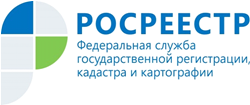 Управление Росреестра по Республике АдыгеяО НОВОВВЕДЕНИЯХ В СФЕРЕ ГОСУДАРСТВЕННОГО ЗЕМЕЛЬНОГО КОНТРОЛЯ (НАДЗОРА)Управление Росреестра по Республике Адыгея информирует  о вступлении в силу с 1 июля 2021 года Федерального закона от 31.07.2020 №248-ФЗ «О государственном контроле (надзоре) и муниципальном контроле в Российской Федерации».Федеральный закон определяет новые правила осуществления в нашей стране большинства видов государственного и муниципального контроля (надзора).  «Согласно положений вышеуказанного закона конкретизирован и расширен перечень видов профилактических мероприятий и контрольных (надзорных) мероприятий, проводимых с взаимодействием с контролируемым лицом и без взаимодействия с контролируемым лицом», - пояснил начальник отдела государственного земельного надзора Управления Росреестра по Республике Адыгея Евгений Николаевич Багнычёв.На Росреестр и его территориальные органы возлагаются задачи по проведению профилактических мероприятий в области соблюдения требований земельного законодательства такие как: информирование, обобщение правоприменительной практики, объявление предостережений, консультирование, профилактический визит.Необходимо отметить, что ранее в рамках осуществления государственного земельного надзора отсутствовало такое мероприятие, как профилактический визит.Взаимодействие с контролируемым лицом осуществляется при проведении следующих контрольных (надзорных) мероприятий: инспекционный визит, рейдовый осмотр, документарная проверка, выездная проверка.Без взаимодействия с контролируемым лицом проводятся следующие контрольные (надзорные) мероприятия: наблюдение за соблюдением обязательных требований, выездное обследование.Так, необходимо отметить, что за истекший период 2021 года должностными лицами Управления, уполномоченными на осуществление государственной функции по государственному земельному контролю (надзору), проведено более 500 контрольно-надзорных мероприятий по соблюдению требований земельного законодательства Российской Федерации. По результатам данных мероприятий было установлено более 200 случаев нарушений, в связи с чем, лицам, допустившим нарушения требований земельного законодательства Российской Федерации, были выданы предписания об устранении выявленных фактов.Кроме того, одним из новых механизмов является процедура досудебного обжалования решений контрольного (надзорного) органа, действий (бездействия) его должностных лиц. Данную процедуру в обязательном порядке проходят юридические лица и индивидуальные предприниматели.Материал подготовлен Управлением Росреестра по Республике Адыгея
-------------------------------------Контакты для СМИ:Пресс-служба Управления Росреестра по Республике Адыгея (8772)56-02-4801_upr@rosreestr.ruwww.rosreestr.gov.ru385000, Майкоп, ул. Краснооктябрьская, д. 44